Путешествие по сказкам Г.Х. Андерсена14 апреля  2017 г. во 2-В  классе МБОУ «СОШ №1 » была проведена  викторина (презентация) по сказкам Г.Х. Андерсена.Целью мероприятия являлось:  развивать интерес к творчеству Андерсена; развивать навыки коммуникативного общения, воспитывать у учащихся чувство коллективизма, сплоченности, умения работать в команде.В ходе мероприятия ребята выполнили рисунки к сказкам Г.Х. Андерсена. Была проведена викторина (презентация) по сказкам Г.Х. АндерсенаПо итогам викторины самые активные ученики получили благодарности.Денисенко М.Е., классный руководитель 2-В кл.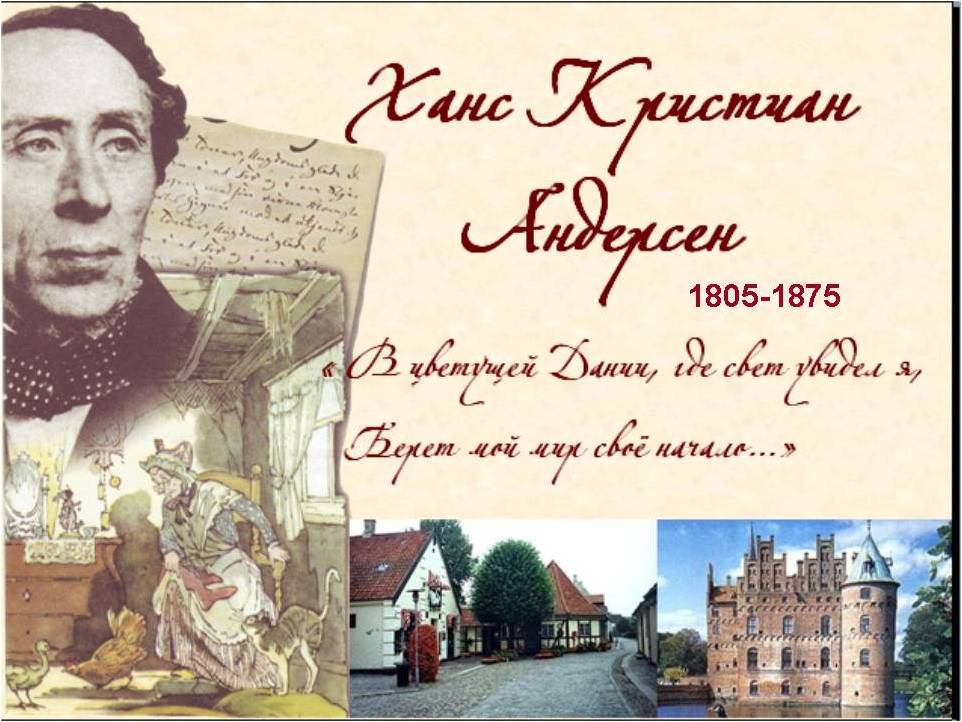 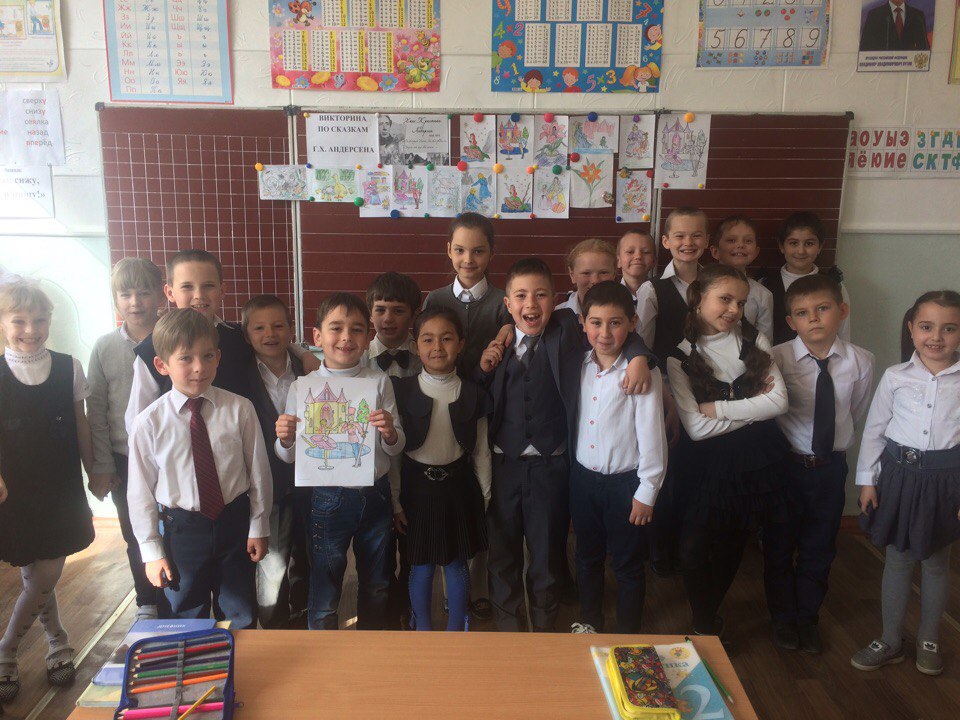 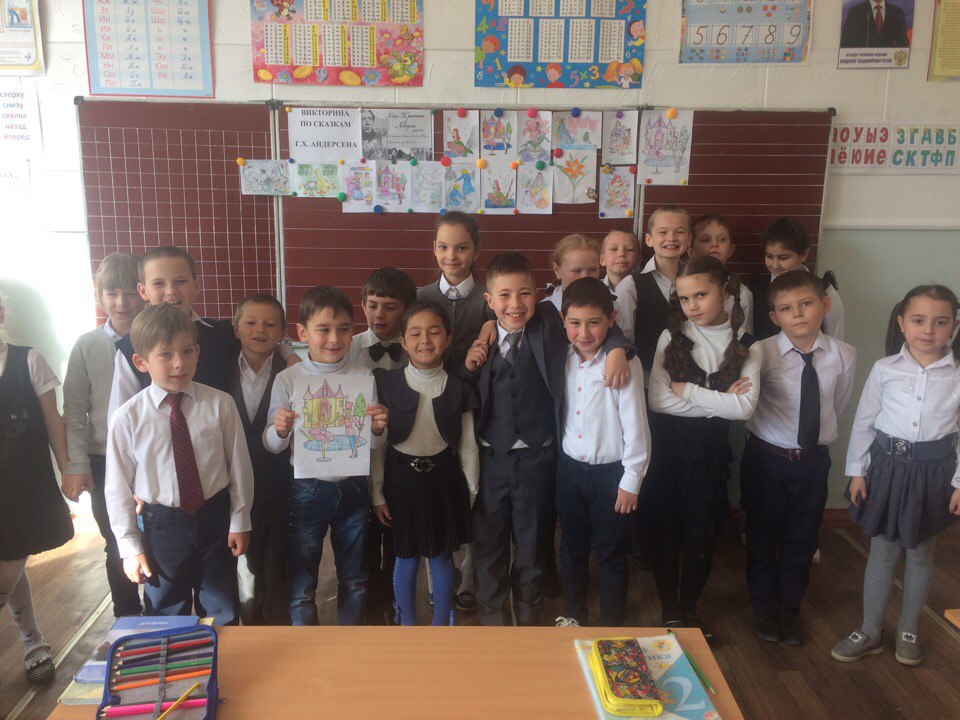 